ÎN ATENȚIA CANDIDAȚILOR ÎNSCRIȘI LA CONCURSUL ORGANIZAT DE INSPECTORATUL GENERAL PENTRU IMIGRĂRI PRIN INCADRARE DIRECTĂ A UNUI POST VACANT DE ASISTENT MEDICAL.REZULTATE LA EVALUAREA PSIHOLOGICĂÎ.INSPECTOR GENERAL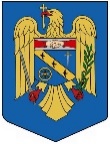 MINISTERUL AFACERILOR INTERNEINSPECTORATUL GENERAL PENTRU IMIGRĂRINesecretExemplar unicNr. 28678București,   15.12.2022Nr. crtNr. cerereAviz psihologic120309APT